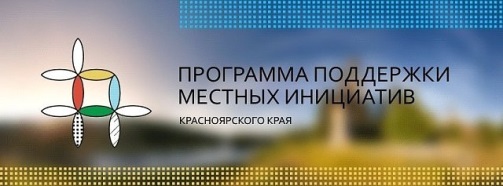 УВАЖАЕМЫЕ ЖИТЕЛИ ТИНСКОГО СЕЛЬСОВЕТА!У нас появилась возможность участия в Программе поддержки местных инициатив на развитие объектов общественной инфраструктуры. В настоящее время проводится анкетирование жителей Тинского сельсовета по определению проекта, восстановление, благоустройство которого необходимо:- Благоустройство многофункциональной спортивной площадки «Зима-лето» д. Тинская.- Благоустройство мемориала участникам ВОВ.Просим Вас принять активное участие в анкетировании и проголосовать за необходимый  проект.